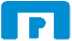 muthootBlue is BeliefPublic Disclosure on Liquidity Risk (As on 30.06.2021)Funding Concentration based on significant counterparty (both deposits and borrowings)We are not accepting any Deposits.Top 20 large deposits (amount in Rs. crore and % of total deposits)We are not accepting any DepositsTop 10 borrowings (amount in Rs. crore and % of total borrowings)Funding Concentration based on significant instrument/productsStock Ratios:(a) Commercial papers as a % of total public funds, total liabilities, and total assets(b) Non-convertible debentures (original maturity of less than one year) as a % of total public funds, total liabilities, and total assets(c) Other short-term liabilities, if any as a % of total public funds, total liabilities, and total assetsInstitutional set-up for liquidity risk management           The Asset - Liability Committee (ALCO) constituted by the Board is responsible for ensuring proper liquidity risk management and adherence to the limits set by the regulator and the Board as well as for deciding the business strategy of the company (on the assets and liabilities sides) in line with the company’s budget and decided risk management objectives.            The following are the members of ALCO1. Managing Director:  Chairman 2. Executive Director Cum CFO 3. Chief Risk Officer 4. Sr. VP – Finance and Accounts 5. VP – Resource Planning 6. Head Internal Audit & Quality Assurance  The ALM Support Groups are responsible for analysing, monitoring and reporting the risk profiles to the ALCO. The company also prepare forecasts (simulations) showing the effects of various possible changes in market conditions related to the balance sheet and recommend the action needed to adhere to limits prescribed by the regulator as well as Company's internal limits with regard to liquidity risks.ALCO  meets once every month or as and when required and review the position of liquidity and other market risks. Breaches or critical issues are put up to the risk management committee of the board. Disclosure on Liqudity Coverage Ratio                                                                                Rs in CroreHQLA Consist of Cash and CA balances with Commercial Banks.Weighted Value are calculated at 115% of outflow and 75% of Inflow of unweighted value..Sr.No.Number of Significant CounterpartiesAmount (Rs. crore)% of Total deposits% of Total Liabilities118 nos  9703NA53.86%Sr.No.PartyAmount% of Total BorrowingsNilNilNilNilSr.No.PartyAmount (Rs. Crore)% of Total Borrowings1State Bank of India 17629.78%2Punjab National Bank14618.11%3Union Bank of India14207.88%4Indian Bank 8794.88%5Bank of Baroda7454.14%6Central Bank of India7254.02%7UCO Bank4552.53%8Indusind Bank3952.19%9Canara Bank389                2..16%10Bank of India3852.13%Sr. No.Name of the instrument/productAmount (Rs. crore)% of Total Liabilities1Working Capital Demand Loan7,115              36.82%2Working Capital (Term) Loan367919.04%3Secured NCD471724.41%4Subordinated Debt219611.36%5Perpetual Debt Instrument                                  3091.60%a)Total Public Funds1.67%b)Total Liabilities0.63%c)Total Assets0.53%a)Total Public Funds33.46%b)Total Liabilities12.51%c)Total Assets10.59%a)Total Public Funds140.20%b)Total Liabilities52.40%c)Total Assets44.37%LCR Disclosure LCR Disclosure JUNE 30,2021 JUNE 30,2021 JUNE 30,2021 (RS IN CRORES)(RS IN CRORES)(RS IN CRORES)TOTAL UNWEIGHTED 1 VALUETOTAL WEIGHTED VALUETOTAL WEIGHTED VALUE(RS IN CRORES)(RS IN CRORES)(RS IN CRORES)TOTAL UNWEIGHTED 1 VALUETOTAL WEIGHTED VALUETOTAL WEIGHTED VALUE(RS IN CRORES)(RS IN CRORES)(RS IN CRORES)TOTAL UNWEIGHTED 1 VALUETOTAL WEIGHTED VALUETOTAL WEIGHTED VALUEHigh Quality Liquid Assets High Quality Liquid Assets High Quality Liquid Assets High Quality Liquid Assets High Quality Liquid Assets High Quality Liquid Assets High Quality Liquid Assets High Quality Liquid Assets High Quality Liquid Assets High Quality Liquid Assets High Quality Liquid Assets High Quality Liquid Assets I **Total High Quality Liquid Assets (HQLA) **Total High Quality Liquid Assets (HQLA) 827.57827.57827.57Cash Outflows Cash Outflows Cash Outflows Cash Outflows Cash Outflows Cash Outflows 2Deposits (for deposit taking companies) Deposits (for deposit taking companies) NA NA3Unsecured wholesale funding Unsecured wholesale funding 96.59117.08117.084Secured wholesale funding Secured wholesale funding NILNILNIL5Additional requirements, of which Additional requirements, of which - - - (i) Outflows related to derivative exposures and other collateral requirementsOutflows related to derivative exposures and other collateral requirementsNILNIL NIL (ii) Outflows related to loss of funding on debt productsOutflows related to loss of funding on debt productsNILNILNIL(iii) Credit and liquidity facilities Credit and liquidity facilities               45.54               52.37                52.37 Credit and liquidity facilities Credit and liquidity facilities               45.54               52.37                52.37 6Other contractual funding obligations Other contractual funding obligations 142.94164.38164.387Other contingent funding obligations Other contingent funding obligations NILNILNIL8TOTAL CASH OUTFLOWS TOTAL CASH OUTFLOWS 285.07          327.83          327.83Cash Inflows Cash Inflows Cash Inflows Cash Inflows Cash Inflows Cash Inflows 9Secured lending            841.50631.13631.1310Inflows from fully performing exposures Inflows from fully performing exposures 250.00187.50187.5011Other cash inflows Other cash inflows 887.57872.57872.5712TOTAL CASH INFLOWS TOTAL CASH INFLOWS 1979.071691.201691.2013TOTALHQLA 827.57827.5714TOTAL NET CASH OUTFLOWS (Weighted value of Total Cash Outflows - Minimum of (Weighted value of Total Cash Inflows, 75% of Weighted value of Total Cash Outflows)TOTAL NET CASH OUTFLOWS (Weighted value of Total Cash Outflows - Minimum of (Weighted value of Total Cash Inflows, 75% of Weighted value of Total Cash Outflows)            81.96            81.96TOTAL NET CASH OUTFLOWS (Weighted value of Total Cash Outflows - Minimum of (Weighted value of Total Cash Inflows, 75% of Weighted value of Total Cash Outflows)TOTAL NET CASH OUTFLOWS (Weighted value of Total Cash Outflows - Minimum of (Weighted value of Total Cash Inflows, 75% of Weighted value of Total Cash Outflows)            81.96            81.96TOTAL NET CASH OUTFLOWS (Weighted value of Total Cash Outflows - Minimum of (Weighted value of Total Cash Inflows, 75% of Weighted value of Total Cash Outflows)TOTAL NET CASH OUTFLOWS (Weighted value of Total Cash Outflows - Minimum of (Weighted value of Total Cash Inflows, 75% of Weighted value of Total Cash Outflows)            81.96            81.96TOTAL NET CASH OUTFLOWS (Weighted value of Total Cash Outflows - Minimum of (Weighted value of Total Cash Inflows, 75% of Weighted value of Total Cash Outflows)TOTAL NET CASH OUTFLOWS (Weighted value of Total Cash Outflows - Minimum of (Weighted value of Total Cash Inflows, 75% of Weighted value of Total Cash Outflows)            81.96            81.96TOTAL NET CASH OUTFLOWS (Weighted value of Total Cash Outflows - Minimum of (Weighted value of Total Cash Inflows, 75% of Weighted value of Total Cash Outflows)TOTAL NET CASH OUTFLOWS (Weighted value of Total Cash Outflows - Minimum of (Weighted value of Total Cash Inflows, 75% of Weighted value of Total Cash Outflows)            81.96            81.96TOTAL NET CASH OUTFLOWS (Weighted value of Total Cash Outflows - Minimum of (Weighted value of Total Cash Inflows, 75% of Weighted value of Total Cash Outflows)TOTAL NET CASH OUTFLOWS (Weighted value of Total Cash Outflows - Minimum of (Weighted value of Total Cash Inflows, 75% of Weighted value of Total Cash Outflows)            81.96            81.9615LIQUIDITY COVERAGE RATIO (%) LIQUIDITY COVERAGE RATIO (%) 1009%1009%